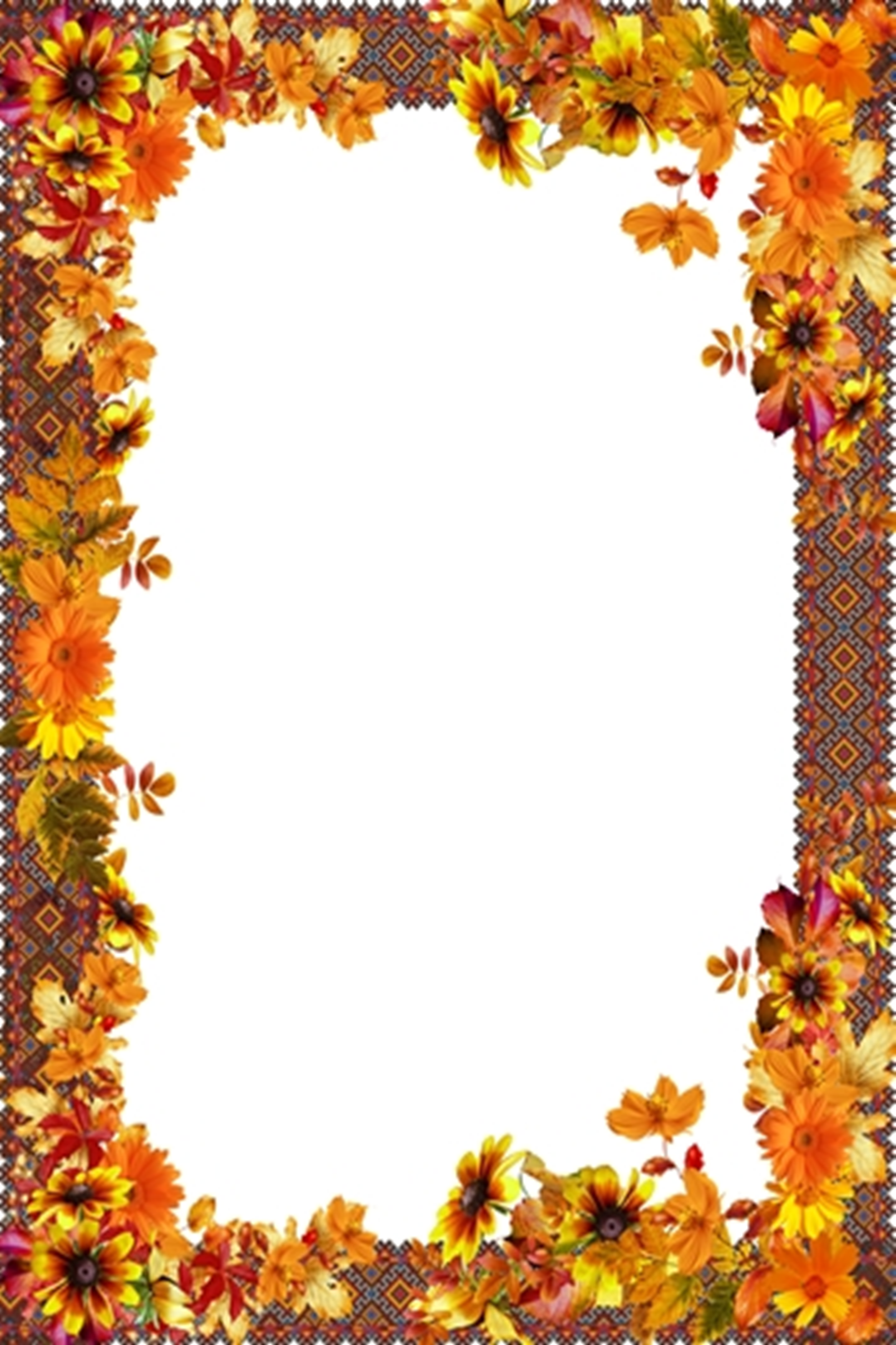 План роботи Тижня початкового навчання(20.02. – 27.02.2023р.) Понеділок «День Математики»1.Віршовані задачі2. Графічний диктант3. Логічні задачі4. Гра «Шифрувальник»5. ГодинникВівторок «День Основ здоров’я»Правила дорожнього руху знай – життя і здоров’я зберігайСвято здоров’яСереда «День Літературного читання»1.Доповніть прислів’я 2. Літературна математика3. Вправа  «Намистинки»4. Ребуси5. Вікторина «З якої казки»Четвер «День Української мови»1.Відгадайте загадки (метеграми)2. Криптограми3. Складіть розповідь «Зима у лісі»4.Вставити пропущені букви5. Утворіть реченняП’ятниця  «День Природознавства»1.Вода в природі2. Прикмети про зиму3. Явища природи4. Загадки про природуПонеділокПідсумок тижня початкових класів